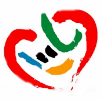 108年「手語翻譯員培訓班」報名簡章辦理目的：為維護聽語障者基本權益，滿足聽語障者在就醫、就養、就學、就業之基本需求，協助聽語障者參與公共事務、解決生活、溝通上之困擾，長期培訓手語翻譯人員，輔導學員考取手語翻譯丙級證照。二、指導單位：衛生福利部社會及家庭署、彰化縣政府主辦單位：社團法人彰化縣聾人協會、國立員林高級家事商業職業學校協辦單位：國立台中啟聰學校  三、培訓對象：(一)基本資格：以設籍於彰化縣，國民中學以上畢業對手語有熱誠之民眾或服務於彰化縣各公私立團體之民眾優先，如有剩餘名額才提供給外縣市民眾。(二）以有手語基礎者、家中有聽語障成員者及想報考手語翻譯丙照者為優先，無手語基礎但想學習手語者仍可報名，有餘額將優先遞補。四、實施辦法：      （一）培訓時間、地點：108.06.25~108.08.29每週二、四18：30～21：30，　　　　　共20堂課、60小時，實習課程10小時，時數共計70小時。(二)培訓地點: 國立員林高級家事商業職業學校（彰化縣員林市中正路56號）。（三）招收人數：30人。     （四）時數證明頒發： 1. 修業期間以實際上課時間簽到為主，頒發時數證明。 2.手語翻譯檢測合格者。(由授課講師測驗)。3.實習課程10小時，實習模式以協會辦理之活動進行。4.此培訓課程會登入至公務人員終身學習網站，登入受訓時數。五、注意事項：（一）務必以正楷詳填報名表內所有表格，所有費用、表件均需於報名截止前繳納，報名截止前相關表件、費用未繳齊者，視為未完成報名，將安排候補人員遞補。（二）上課時煩請自備茶水，並攜帶學員證及停車識別證，垃圾請隨手帶走，共同維護環境整潔。（三）本課程以培養手語翻譯員為優先考量，建立聽語障者無障礙溝通環境，促進聽語障者社會参與，希望學員能持續不間斷學習，並減少缺課的情形。六、報名日期及方式：即日起額滿為止（一）報名手續：填妥報名表、相關證明文件，親至、郵寄、傳真或email至本會（email標題請寫：報名108年「手語翻譯員培訓班」—姓名）。務必電洽或email確認本會是否收到報名表件。（二）報名地點：彰化縣田尾鄉北曾村福德巷343號  協會聯絡人：林子期（三）電 話：(04)8834670／傳真：(04)8834680／email：chling.tw@gmail.com（四）課程最新訊息、上課時間、地點如有變動均會公佈在協會網頁/簡章下載：（五）報名費用：須先繳交書本保證金600元，上課時數達2/3者全數退還。http://www.chnad.artcom.tw/ -報名表件請詳填，如不敷使用，請自行影印或上本會網站下載-                     社團法人彰化縣聾人協會       報名日期：   年   月  日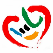 108年「手語翻譯員培訓班」報名表                     社團法人彰化縣聾人協會       報名日期：   年   月  日108年「手語翻譯員培訓班」報名表                     社團法人彰化縣聾人協會       報名日期：   年   月  日108年「手語翻譯員培訓班」報名表                     社團法人彰化縣聾人協會       報名日期：   年   月  日108年「手語翻譯員培訓班」報名表                     社團法人彰化縣聾人協會       報名日期：   年   月  日108年「手語翻譯員培訓班」報名表                     社團法人彰化縣聾人協會       報名日期：   年   月  日108年「手語翻譯員培訓班」報名表                     社團法人彰化縣聾人協會       報名日期：   年   月  日108年「手語翻譯員培訓班」報名表＊姓名＊性別□男  □女□男  □女＊身份證字號＊電話(O)＊手機＊出生日期___年___月___日＊電話(H)＊學歷＊服務單位＊地址＊Email＊地址Facebook＊交通工具□機車□汽車□其他_________車牌號碼：_      _______□機車□汽車□其他_________車牌號碼：_      _______□機車□汽車□其他_________車牌號碼：_      _______＊手語學習經驗□是     □否□是     □否備註□學習後，能加入本會志工服務□本人同意貴會使用報名表資料，僅限本會活動通知。□學習後，能加入本會志工服務□本人同意貴會使用報名表資料，僅限本會活動通知。□學習後，能加入本會志工服務□本人同意貴會使用報名表資料，僅限本會活動通知。□學習後，能加入本會志工服務□本人同意貴會使用報名表資料，僅限本會活動通知。□學習後，能加入本會志工服務□本人同意貴會使用報名表資料，僅限本會活動通知。□學習後，能加入本會志工服務□本人同意貴會使用報名表資料，僅限本會活動通知。上方＊欄位為必填項目，煩請以正楷填寫，下方欄位由主辦單位勾選上方＊欄位為必填項目，煩請以正楷填寫，下方欄位由主辦單位勾選上方＊欄位為必填項目，煩請以正楷填寫，下方欄位由主辦單位勾選上方＊欄位為必填項目，煩請以正楷填寫，下方欄位由主辦單位勾選上方＊欄位為必填項目，煩請以正楷填寫，下方欄位由主辦單位勾選上方＊欄位為必填項目，煩請以正楷填寫，下方欄位由主辦單位勾選上方＊欄位為必填項目，煩請以正楷填寫，下方欄位由主辦單位勾選報名表件□報名表  □報名表  □報名表  □報名表  □報名表  □報名表                       社團法人彰化縣聾人協會       報名日期：   年   月  日108年「手語翻譯員培訓班」報名表                     社團法人彰化縣聾人協會       報名日期：   年   月  日108年「手語翻譯員培訓班」報名表                     社團法人彰化縣聾人協會       報名日期：   年   月  日108年「手語翻譯員培訓班」報名表                     社團法人彰化縣聾人協會       報名日期：   年   月  日108年「手語翻譯員培訓班」報名表                     社團法人彰化縣聾人協會       報名日期：   年   月  日108年「手語翻譯員培訓班」報名表                     社團法人彰化縣聾人協會       報名日期：   年   月  日108年「手語翻譯員培訓班」報名表                     社團法人彰化縣聾人協會       報名日期：   年   月  日108年「手語翻譯員培訓班」報名表＊姓名＊性別□男  □女□男  □女＊身份證字號＊電話(O)＊手機＊出生日期___年___月___日＊電話(H)＊學歷＊服務單位＊地址＊Email＊地址Facebook＊交通工具□機車□汽車□其他_________車牌號碼：_      _______□機車□汽車□其他_________車牌號碼：_      _______□機車□汽車□其他_________車牌號碼：_      _______＊手語學習經驗□是     □否□是     □否備註□學習後，能加入本會志工服務□本人同意貴會使用報名表資料，僅限本會活動通知。□學習後，能加入本會志工服務□本人同意貴會使用報名表資料，僅限本會活動通知。□學習後，能加入本會志工服務□本人同意貴會使用報名表資料，僅限本會活動通知。□學習後，能加入本會志工服務□本人同意貴會使用報名表資料，僅限本會活動通知。□學習後，能加入本會志工服務□本人同意貴會使用報名表資料，僅限本會活動通知。□學習後，能加入本會志工服務□本人同意貴會使用報名表資料，僅限本會活動通知。上方＊欄位為必填項目，煩請以正楷填寫，下方欄位由主辦單位勾選上方＊欄位為必填項目，煩請以正楷填寫，下方欄位由主辦單位勾選上方＊欄位為必填項目，煩請以正楷填寫，下方欄位由主辦單位勾選上方＊欄位為必填項目，煩請以正楷填寫，下方欄位由主辦單位勾選上方＊欄位為必填項目，煩請以正楷填寫，下方欄位由主辦單位勾選上方＊欄位為必填項目，煩請以正楷填寫，下方欄位由主辦單位勾選上方＊欄位為必填項目，煩請以正楷填寫，下方欄位由主辦單位勾選報名表件□報名表  □報名表  □報名表  □報名表  □報名表  □報名表  